Dentons вошла в первую группу рейтинга Право.Ru-300 в десяти областях практикиМосква, 13 декабря 2017 г. – Международная юридическая фирма Dentons вошла в рейтинг Право.Ru-300 2017 в 17 областях  практики, из них в 10 областях практики фирма вошла в первую группу рейтинга.Группа 1:Корпоративное право Корпоративное право – Санкт-ПетербургНалоговое право  Международный арбитражИнтеллектуальная собственность  TMTТрудовое право  Банковское право и финансированиеКоммерческая недвижимость и строительство – Санкт-ПетербургФармацевтика и здравоохранениеГруппа 2:Конкурентное правоКоммерческая недвижимость и строительство Разрешение споровАрбитражное судопроизводствоЭнергетика / Природные ресурсыМорское правоВЭД  ГЧПГруппа 3:БанкротствоФлориан Шнайдер, управляющий партнер Dentons по России: «Мы очень рады, что Dentons снова оказалась в числе лидеров – десять практик фирмы вошли в наивысшую категорию рейтинга Право.Ru-300. В этом году мы также вошли в рейтинг в двух новых областях практики: в области ВЭД и в области фармацевтики и здравоохранении. Это признание свидетельствует о больших достижениях российской практики фирмы и ее стремительном росте в 2017 году».Рейтинг Право.Ru-300 составляется ежегодно на основе финансовых и статистических показателей фирмы, результатов анализа наиболее крупных и значимых проектов, а также отзывов и оценок ведущих российских и зарубежных юридических фирм и их клиентов. В 2015 году в экспертный совет рейтинга вошли 60 руководителей юридических департаментов крупнейших российских и международных компаний. О DentonsDentons – крупнейшая в мире юридическая фирма*, предоставляющая полный спектр юридических услуг. Dentons входит в число лидеров рейтинга ведущих юридических брендов мира, составленный Acritas, получила награду BTI Client Service 30 Award, а также высокую оценку деловых и юридических изданий за инновации, включая создание Nextlaw Labs и Nextlaw Global Referral Network. Dentons предоставляет юридические услуги российским и иностранным компаниям, банкам и другим финансовым институтам, фондам прямых инвестиций, государственным предприятиям и некоммерческим организациям. www.dentons.com* 2016 The American Lawyer – Рейтинг 100 международных юридических фирм по количеству юристов.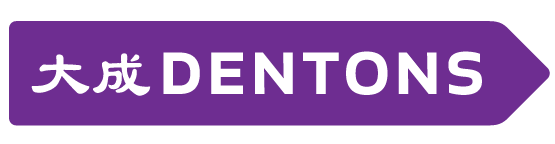 